RECENZNÍ POSUDEK	Pro časopis Lifelong Learning – celoživotní vzdělávání	Institut celoživotního vzdělávání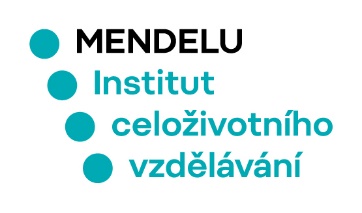 Mendelova univerzita v BrněZemědělská 5, 613 00 Brnotel.: +420 545 135 220e-mail: lifelonglearning@mendelu.czVýsledné stanovisko  PŘIJETÍPříspěvek doporučuji publikovat v nezměněné podobě. DOPORUČENÍ K PŘIJETU PO DROBNÝCH ÚPRAVÁCHDoporučuji příspěvek publikovat po drobných úpravách podle komentáře (úpravy posoudí recenzenti). DOPORUČUJI K VÝRAZNÁM ÚPRAVÁM A NOVÉMU PŘEDLOŽENÍ RUKOPISUPokud bude článek revidován podle připomínek v komentáři, může být znovu předložen k novému posouzení. ZAMÍTNUTÍText není vhodný k publikování v časopisu Lifelong Learning.Vypracovaný posudek, prosím zašlete e-mailem v elektronické podobě.Název příspěvkuZde prosím doplňte název recenzovaného příspěvkuTabulkové shrnutí posudkuTabulkové shrnutí posudkuHodnotící otázka/výrokHodnoceníByl podle Vašeho názoru tento rukopis již někde publikován?Je příspěvek tematicky vhodný do časopisu Lifelong Learning?Přináší příspěvek zjištění, která jsou novým přínosem?Je název příspěvku výstižný?Postihuje abstrakt jasně a dostatečně obsah příspěvku?Má příspěvek dostatečnou odbornou úroveň?Je příspěvek uspokojivý po jazykové stránce?Je úprava, členění a délka článku přijatelná?Jde-li o empirickou studii, je v textu adekvátně popsána použitá metodologie?Jsou použité obrázky a tabulky potřebné?Jsou použité obrázky a tabulky logicky uspořádány?Jsou prezentované interpretace a závěry patřičně zdůvodněné?Pracuje autor s dostatečně bohatou a relevantní literaturou?Jsou bibliografické odkazy úplné?Je příspěvek v jeho současné podobě vhodný k uveřejnění?Navrhujete nějakou úpravu, která by prospěla ke zvýšení kvality textu?Dle vašeho názoru patří rukopis do kategorie:KomentářShrňte, prosím, základní důvody, které Vás u otázek 1.-15. vedou k negativnímu stanovisku. V případě, že navrhujete příspěvek upravit (otázka 16.), specifikujte, co a jakým způsobem je podle Vašeho názoru třeba změnit, aby byl článek vhodný k publikování v časopisu Lifelong Learning.Zde prosím doplňte komentář k recenzovanému příspěvku.Datum vypracování posudku…Jméno a příjmení recenzenta (včetně titulů)…Pracoviště recenzenta…Podpis recenzenta…